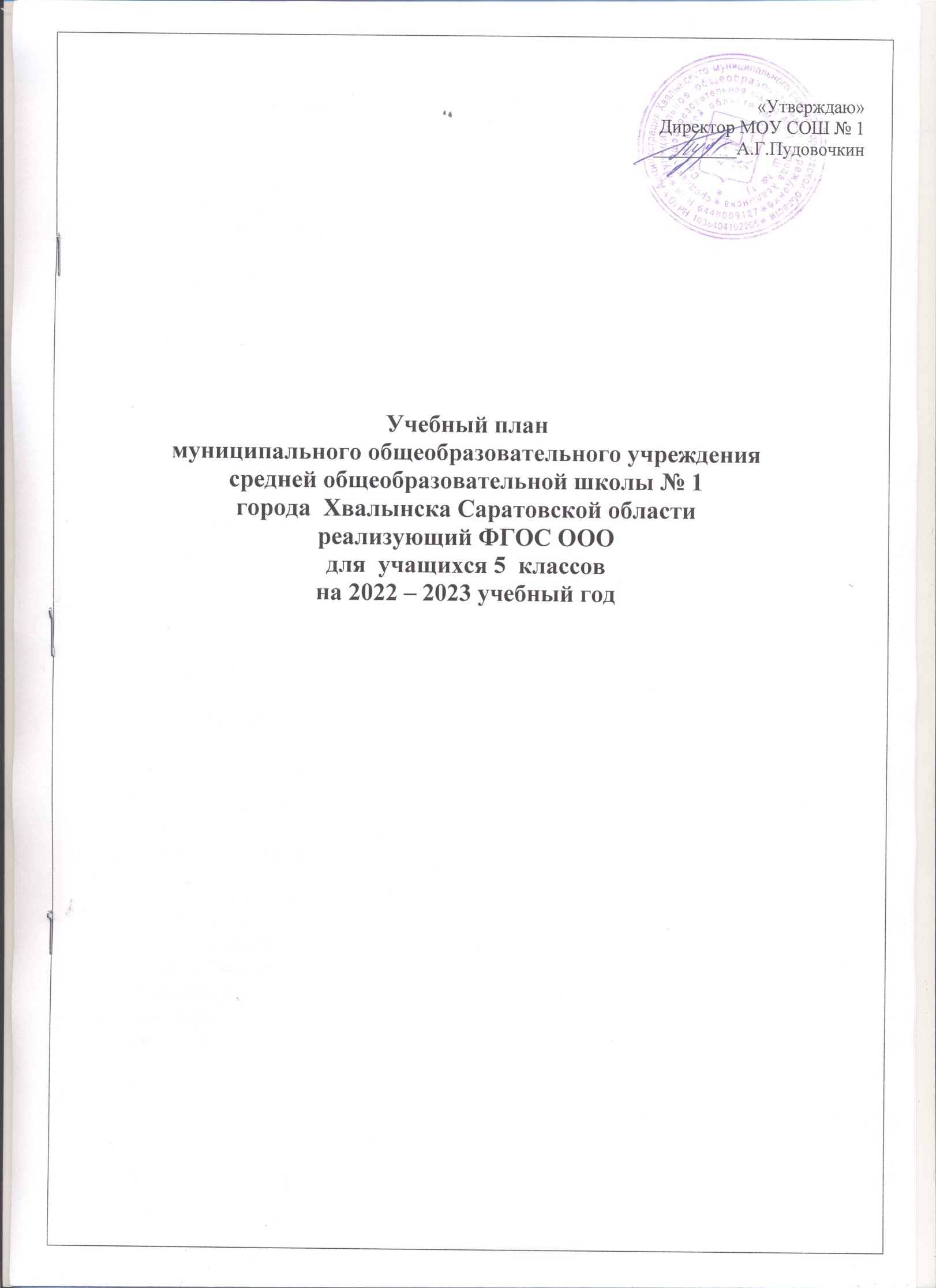 Пояснительная записка к учебному плану основного общего образования для 5 классов МОУ СОШ №1 на 2022-2023 учебный год1. Общие положения 1.1. Учебный план  5 классов МОУ СОШ № 1 на 2022 - 2023 учебный год является нормативным документом, определяющим распределение учебного времени, отводимого на изучение различных учебных предметов по обязательной части  и  части, формируемой участниками образовательных отношений, максимальный объём обязательной нагрузки обучающихся, нормативы финансирования. 1.2. Учебный план  5  классов МОУ СОШ №1 на 2022-2023 учебный год разработан на основе    перспективного учебного плана основного общего образования  в преемственности с планом 2021-2022 учебного года и  в соответствии со следующими нормативными документами:Федеральный закон от 29 декабря 2012 г. № 273-ФЗ «Об образовании в Российской Федерации» (ст. 28).Федеральный государственный образовательный стандарт основного общего образования (приказ от 31.05.2021 № 287 Министерства просвещения Российской Федерации «Об утверждении федерального государственного образовательного стандарта основного общего образования», зарегистрированный в Минюсте России 05.07.2021, регистрационный номер 64100). Постановление Главного государственного санитарного врача Российской Федерации от 28 сентября 2020 г. № 28 «Об утверждении санитарных правил СП 2.4.3648-20 «Санитарно-эпидемиологические требования к организациям воспитания и обучения, отдыха и оздоровления детей и молодежи»».Постановление Главного государственного санитарного врача Российской Федерации от 28 января 2021 г. № 2 «Об утверждении санитарных правил и норм СанПиН 1.2.3685-21 «Гигиенические нормативы и требования к обеспечению безопасности и (или) безвредности для человека факторов среды обитания».Письмо Федеральной службы по надзору в сфере образования и науки от 20 июня 2018 г. № 05-192 «О вопросах изучения родных языков из числа языков народов РФ». 1.3. Содержание и структура учебного плана определяются требованиямифедерального государственного образовательного стандарта основного общего образования целями, задачами и спецификой образовательной деятельности МОУ СОШ № 1, сформулированными в Уставе МОУ СОШ № 1 годовом Плане работы школы программе развития школы: обеспечение планируемых результатов по достижению выпускником основной школы целевых установок, знаний, умений и навыков и компетенций, определяемых социальным заказом.1.4. Содержание образования, определенное обязательной частью, обеспечивает: формирование гражданской позиции;приобщение обучающихся к общекультурным и национально-значимым ценностям;формирование готовности к продолжению образования;формирование здорового образа жизни;формирование системы предметных навыков и личностных качеств, соответствующих требованиям стандарта.     1.5. МОУ СОШ №1 реализует основное общее  образование и работает в 2022-2023 учебном году  по пятидневной рабочей неделе в следующем режиме:продолжительность учебного годапродолжительность учебного года: в 5 классах – 34 учебных недели; продолжительность учебной недели: в 5  классах – 5 дней;максимально допустимая недельная нагрузка обучающихся: в 5 классах - 29 часов.продолжительность урока – в 5 классах: 40 минут;общий объем нагрузки в течение дня не должен превышать:  для обучающихся 5  классов – не более 7 уроков;  1.6. Учебный план включает две части: обязательную часть и часть, формируемую участниками образовательных отношений. Наполняемость обязательной части определена составом учебных предметов обязательных предметных областей. Часть, формируемая участниками образовательных отношений, включает курсы, предметы, занятия, направленные на реализацию индивидуальных потребностей обучающихся, в соответствии с их запросами, а также, отражающие специфику МОУ СОШ №1. 2. Учебный план основного общего образования  ( 5 классы) МОУ СОШ№1.2.1. Обязательная часть учебного плана МОУ СОШ №1  включает следующие предметные области: «Филология», «Математика и информатика», «Общественно-научные предметы», «Естественно-научные предметы», «Искусство», «Технология», «Физическая культура и Основы безопасности жизнедеятельности». Предметная область «Филология» представлена учебными предметами:«Русский язык» УМК В.В.Бабайцева, Л.Д. Чеснокова:     Теория 5-9 классы Практика:5 класс (под ред. А.Ю.Купаловой);«Литература»УМК под ред. В.Я. Коровиной5 класс (автор Коровина В.Я.); «Иностранный язык»Английский язык5- 9 класс - автор Бибалетова  Н.ЗПредметная область «Математика и Информатика» представлена учебными предметами:«Математика»5 класс (автор А.Г.Мерзляк, В.Б.Полонский, М.С.Якир ).«Информатика»   5  класс  (автор УМК Босова Л.Л.)Предметная область «Общественно-научные предметы» представлена учебными предметами:«История»5 класс (автор УМК Вигасин А.А. «История древнего мира»);«География» «Биология» 5 классы (автор УМК Пономарёва И.Н., Николаев И.В.);Предметная область «Искусство» представлена учебными предметами:«Музыка» 5 класс (автор УМК Критская Е.Д., Сергеева Г.П.).«Изобразительное искусство»5  класс (автор УМК  Б. Неменская ).Предметная область «Технология» представлена учебным предметом: «Технология» 5 класс (автор УМК Симоненко В.Д.).Предметная область «Физическая культура и основы безопасности жизнедеятельности» представлена учебными предметами:            «ОБЖ» 5  классы (автор УМК Смирнов А.Г., Хренников Б.О.).              «ФЗК» 5  классы (автор УМК Лях В.И.)2.2. Часть, формируемая участниками образовательных отношений, в соответствии с диагностикой, проведённой администрацией МОУСОШ №1 включает следующие учебные предметы,  учебные занятия, обеспечивающие различные интересы, потребности обучающихся и их родителей (законных представителей) по предметам: Школа в 2022-2023 году работает по пятидневной неделе. Третий час физической культуры при таком режиме работы не предусмотрен. Поэтому в целях воспитания культуры здорового образа жизни, по желанию родителей  и по рекомендациям санпина был добавлен 1 час физкультуры в 6-9 классах. в 5 классах:1) «Информатика»  (автор УМК Босова Л.Л., программа федерального уровня) – 1 час с целью развития логического и алгоритмического мышления школьников, освоения ими практики работы на компьютере;2) «ОБЖ»  (автор автор УМК Смирнов А.Г., Хренников Б.О.)- 1час в целях знакомства с основами обеспечения личной безопасности, поведения человека в чрезвычайных ситуациях , безопасности дорожного движения , оказания первой медицинской помощи.3) Предмет «ОДКНР» проводится во внеурочной деятельности.2.3. Учебным планом МОУ СОШ №1 в 6-9 классах предусмотрено следующее распределение часов:2.2.1 Базисный учебный план основного общего образования (5-9 классы)Вариант № 1Примерный недельный учебный план основного общего образования(минимальный в расчете на 5267 часов за весь уровень образования)Учебный план ФГОС ООО муниципального общеобразовательного учреждениясредней общеобразовательной школы №1города Хвалынскана 2022/2023 учебный год(пятидневная учебная неделя)5- 9 классыУчебный план 5-х классов2022-2023 учебный год  2.4. Освоение образовательной программы в 5  классах сопровождается промежуточной  аттестацией обучающихся.  Сроки проведения промежуточной аттестации: с 17 апреля 2023г по 23 мая 2023г, сроки повторной промежуточной аттестации для обучающихся,  имеющих академическую задолжность с 24 мая 2023г по 31 мая 2023г (вторая повторная промежуточная аттестация), с 4 сентября 2023г по 8 сентября 2023г (третья осенняя промежуточная аттестация). Промежуточная аттестация проводится по всем предметам в рамках учебного расписания, не более одной работы в день.    Формы промежуточной аттестации в 5  классах в 2022-2023 учебном годуПредметные областиУчебныепредметыКлассыКоличество часов в неделюКоличество часов в неделюКоличество часов в неделюКоличество часов в неделюКоличество часов в неделюКоличество часов в неделюКоличество часов в неделюКоличество часов в неделюПредметные областиУчебныепредметыКлассыVVIVIIVIIVIIIVIIIIXВсегоОбязательная частьФилологияРусский язык566443321ФилологияЛитература333222313ФилологияИностранный язык333333315Математика и информатикаМатематика55510Математика и информатикаАлгебра33339Математика и информатикаГеометрия22226Математика и информатикаИнформатика11113Общественно-научные предметыИстория России. Всеобщая история222222210Общественно-научные предметыОбществознание1111114Общественно-научные предметыГеография11122228Естественнонаучные предметыФизика22237Естественнонаучные предметыХимия224Естественнонаучные предметыБиология11111227ИскусствоМузыка1111114ИскусствоИзобразительное искусство111113ТехнологияТехнология22222219Физическая культура и основы безопасности жизнедеятельностиОсновы безопасности жизнедеятельности112Физическая культура и основы безопасности жизнедеятельностиФизическая культура222222210ИтогоИтого26282829293131145Часть, формируемая участниками образовательных отношенийЧасть, формируемая участниками образовательных отношений21122128Максимально допустимая недельная нагрузкаМаксимально допустимая недельная нагрузка28292931313233153Предметные областиУчебные предметы                    Классы  Кол-во часов в неделю  Кол-во часов в неделю  Кол-во часов в неделю  Кол-во часов в неделю  Кол-во часов в неделю  Кол-во часов в неделюПредметные областиУчебные предметы                    КлассыПредметные областиУчебные предметы                    Классы5а и 5б6а и 6б7а и 7б7а и 7б8а и 8б9а и 9бФилологияРусский язык564333ФилологияЛитература332223ФилологияРодной язык000000,5ФилологияРодная литература000000,5ФилологияИностранный язык333333Второй иностранный язык000001Математика55Алгебра3333Геометрия2222Информатика1111Общественно-научные предметыВсеобщая история. История России.222222Общественно-научные предметыОбществознание11111Общественно-научные предметыГеография112222Естественно-научные предметыФизика2223Естественно-научные предметыХимия222Естественно-научные предметыБиология112222ИскусствоМузыка11111ИскусствоИзобразительное искусство111Технология Технология222221Физическая культура и Основы безопасности жизнедеятельностиОБЖ111Физическая культура и Основы безопасности жизнедеятельностиФизическая культура333332ИтогоИтого272931323233Часть, формируемая участниками  образовательных отношенийЧасть, формируемая участниками  образовательных отношений211110ОбжОбжОбжМатемМатемИнфорМаксимально допустимая недельная нагрузкаМаксимально допустимая недельная нагрузка293032333333Количество классовКоличество классов222222Предметные областиУчебные  предметыКоличество часов в неделюКоличество часов в неделюПредметные областиКлассы5а5бОбязательная частьОбязательная частьФилологияРусский язык55ФилологияЛитература33ФилологияИностранный язык33Математика и информатикаМатематика55Общественно-научные предметыВсеобщая история. История России22Общественно-научные предметыГеография11Естественно - научные предметыБиология11ИскусствоМузыка11ИскусствоИзобразительное искусство11ТехнологияТехнология22Физическая культура и Основы безопасности жизнедеятельностиФизическая культура2+112+11Итого2727Часть, формируемая участниками образовательных отношений2Математика и информатикаИнформатика11Физическая культура и Основы безопасности жизнедеятельностиОБЖ11Итого:2929Максимально допустимая          недельная  нагрузка2929КлассПредметы, по которым осуществляется промежуточная аттестацияФормы проведения аттестации5 классыРусский языкВПР, диктант, контрольная работа5 классыЛитератураТестирование5 классыИностранный языкТестирование5 классыМатематикаВПР, контрольная работа5 классыИнформатикаТестирование5 классыИсторияВПР, контрольная работа5 классыГеографияТестирование5 классыБиологияВПР, контрольная работа5 классыМузыкаТестирование5 классыИзобразительное искусствоТестирование5 классыТехнологияТестирование5 классыФизическая культураТестирование5 классыОБЖ Диагностическая работа